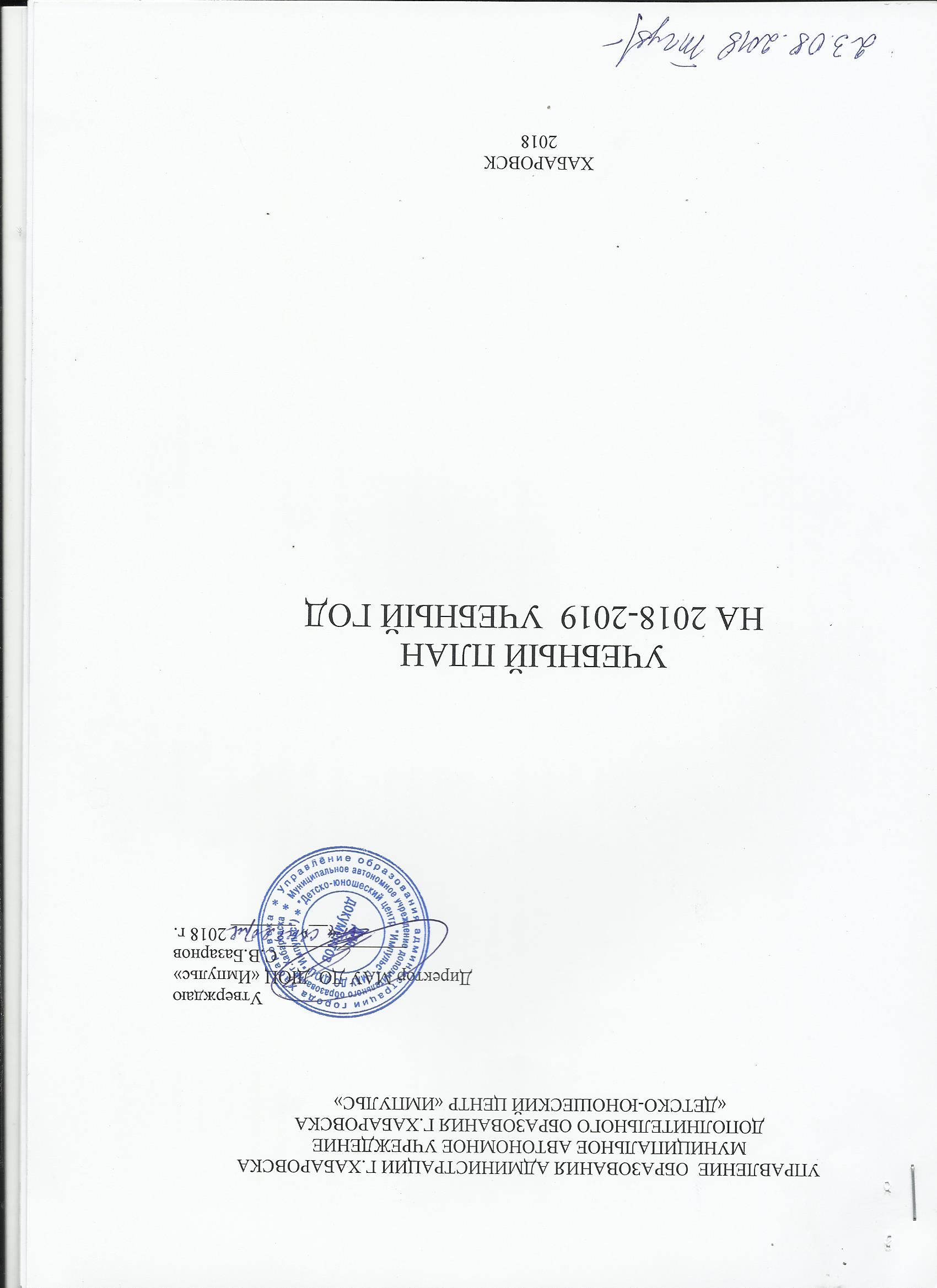 ПОЯСНИТЕЛЬНАЯ ЗАПИСКАВ соответствии с основными тенденциями Концепции развития дополнительного образования до 2020 года, направленные на позитивную социализацию, самопознание, самоопределение и самореализацию личности открыли новую дополнительную общеобразовательную общеразвивающую программу «Познай себя» социально-педагогического направления, вместо программы «Триумф» художественного направления.Весной 2018 года наш Центр стал региональной методической площадкой Общероссийского общественного движения «Поисковое движение России» и для усиления гражданско-патриотического воспитания, поисковой работы перевели программу «Сила слова» из художественного направления в социально-педагогическое заменив ее программой «Поиск». В связи с запросами детей и родителей возобновили реализацию дополнительной общеобразовательной общеразвивающей программы «Шашки» физкультурно-спортивного направления.Программу «Пулевая стрельба» внесли корректировки и переименовали в программу «ГТО» отнести к физкультурно-спортивному направлению из технического, в связи с соответствием содержания программы физкультурно-спортивному направлению.Для развития технического направления открыли программы «Начальное 3D- моделирование», "Здравствуй, компьютер!"Убрали из учебного плана программы, которые разрабатывали и вели педагоги, уволившиеся из Центра: Князева Е.В., Милащенко В.А., Сухарева Н.А., Голосова О.А., Никифоренок Л.К., Козлова В.В.Изменения по программам в учебном плане:Дополнительная общеобразовательная общеразвивающая   программа «Познай себя» - 1440 чел/часовДополнительная общеобразовательная общеразвивающая     программа  «Поиск» - 680 чел/часовВсего по социально-педагогическому направлению с сентября по декабрь: 2120 чел.часовДополнительная общеобразовательная общеразвивающая   программа "Здравствуй, компьютер" - 1360 чел./часовПо художественному направлению муниципальное задание было 71653 чел/часов, уменьшено на  3480 чел/часа. Всего по художественному направлению: 68173 чел/часов По техническому направлению было муниципальное задание: 54966, увеличено на 1360 чел./часовВсего по техническому направлению: 56326 чел./часовПо физкультурно-спортивному направлению муниципальное задание без изменений: 24356 чел./часовВсего по Центру было и осталось: 150975 чел./часовПриложение 1Учебный план  МАУ ДО ДЮЦ «Импульс» 2018-2019 учебный год*В графе Количество часов первая цифра часы ПДО/вторая цифра часы мастеров ПО№По направлениям По учебному плану 
2017-2018 уч.годаПо учебному плану 
2017-2018 уч.годаПо учебному плану 
2017-2018 уч.годаПо учебному плану 
2017-2018 уч.годаПо учебному плану 
2018-2019 уч.годаПо учебному плану 
2018-2019 уч.годаПо учебному плану 
2018-2019 уч.годаПо учебному плану 
2018-2019 уч.года№По направлениям Кол-во программКол-вочасовКол-во группКол-во детейКол-во программКол-вочасовКол-во группКол-во детейВсего по Центру, из них21270597822227059782- по техническому направлению6731932268121342- по физкультурно-спортивному5461012574610125- по художественному1015130335713127300- по социально-педагогическому----212335№По учебному плану 
2017-2018 уч.годанаправленностьПо учебному плану 
2018-2019 уч.годанаправленностьДООП «Пулевая стрельба»Техническая направленностьДООП «Начальное 3 D моделирование»Техническая направленностьДООП «Футбол»Физкультурно-спортивноеДООП«ГТО» (бывшая "Пулевая стрельба")Физкультурно-спортивноеДООП «Шахматы» (гр.№2)Физкультурно-спортивноеДООП «Шашки» (гр.№2)Физкультурно-спортивноеДополнительная общеобразовательная общеразвивающая  программа «Коллекция идей» Художественное направлениеДополнительная общеобразовательная общеразвивающая  программа «Юные вокалисты»
6 часовХудожественное направлениеДополнительная общеобразовательная общеразвивающая  программа «Ритмика» (1 группа) Художественное направлениеДополнительная общеобразовательнаяобщеразвивающая  программа «Коллекция идей» (декоративно – прикладное творчество) Художественное направлениеДополнительная общеобразовательная общеразвивающая   программа «Радуга талантов» Художественное направлениеДополнительная общеобразовательнаяобщеразвивающая  программа «Коллекция идей» (декоративно – прикладное творчество) Художественное направлениеДополнительная общеобразовательная общеразвивающая  программа «Театр Yоung actor» Художественное направлениеДополнительная общеобразовательнаяобщеразвивающая  программа «Коллекция идей» (декоративно – прикладное творчество) Художественное направление Дополнительная общеобразовательная общеразвивающая   программа «Театр «Гармония»Художественное направлениеДополнительная общеобразовательная общеразвивающая     программа  «Я с книгой открываю мир» - 4 часаХудожественное направлениеДополнительная общеобразовательная общеразвивающая     программа Творческая мастерская «Триумф» Художественное направлениеДополнительная общеобразовательная общеразвивающая     программа  «Познай себя» Социально-педагогическоеДополнительная общеобразовательная общеразвивающая     программа  «Сила слова» Художественное направлениеДополнительная общеобразовательная общеразвивающая     программа  «Поиск» Социально-педагогическоеДополнительная общеобразовательная общеразвивающая     программа  «Здравствуй, компьютер!»Техническая направленностьТехническоеНаименованиедисциплиныНазваниепрограммыНазваниеобъединенияСрок реализации программыФИО педагогаОбщее количествоОбщее количествоОбщее количество1 год обучения1 год обучения1 год обучения2 год обучения2 год обучения2 год обучения3 год обучения3 год обучения3 год обучения4 год обучения4 год обучения4 год обучения5 год обучения5 год обучения5 год обученияТехническоеНаименованиедисциплиныНазваниепрограммыНазваниеобъединенияСрок реализации программыФИО педагогаКол-во группКол-вочасовКол-водетейКол-во группКол-вочасовКол-водетейКол-во группКол-вочасовКол-водетейКол-во группКол-вочасовКол-водетейКол-вогруппКол-вочасовКол-водетейКол-во группКол-вочасовКол-водетейТехническоеНачальное моделированиеДООП «Начальное 3D моделирование»«Юный конструктор»2Макина Ольга Олеговна2926114,54,51313ТехническоеОсновы компьютерной грамотностиДООП "Здравствуй, компьютер!""Фиксики"1Визгин Илья Владимирович282411441212ТехническоеШкола светофорных наукДООП «Школа светофорных наук»,«Светофор» МБОУ №141Леонтьева Е.А.3664111222202222ТехническоеШкола светофорных наукДООП«Школа светофорных наук»,«Светофор» МБОУ СОШ №411Леонтьева Е.А.31247111444161615ТехническоеНачально-техническое моделированиеДООП «Начально-техническое моделирование»«Очумелые ручки» МБОУ №141Леонтьева Е.А.284211442121ТехническаяНачально-техническое моделированиеАДООП «Начально-техническое моделирование»«Очумелые ручки» КГКОУ Школа-интернат №4Леонтьева Е.А.36.39111222.131313ТехническаяВ том числе:ДООП «Подготовка водителей ТС категории «В»студия«Автостоп»3626100114418161166151611331817ТехническаяОсновы законодательства в сфере дорожного движения, Основы законодательства в сфере дорожного движения, Основы законодательства в сфере дорожного движения, 111111ТехническаяОсновы управления транспортным средствомОсновы управления транспортным средствомОсновы управления транспортным средством111111ТехническаяУстройство автомобиляУстройство автомобиляУстройство автомобиляМихайлов В.В.21111ТехническаяУстройство автомобиляУстройство автомобиляУстройство автомобиляЕфременкова Н.А.1111ТехническаяОсновы управления транспортным средством категории «В»Основы управления транспортным средством категории «В»Основы управления транспортным средством категории «В»111111ТехническаяОсновы грузовых перевозок автомобильным транспортом.Основы грузовых перевозок автомобильным транспортом.Основы грузовых перевозок автомобильным транспортом.Михайлов В.В.1110,50,5ТехническаяОсновы пассажирских перевозок автомобильным транспортомОсновы пассажирских перевозок автомобильным транспортомОсновы пассажирских перевозок автомобильным транспортомМихайлов В.В.1110,50,5ТехническаяПервая помощьПервая помощьПервая помощь1Кияткина Л.И.1------0,50,5ТехническаяПсихофизиологические основы деятельности водителяПсихофизиологические основы деятельности водителяПсихофизиологические основы деятельности водителя1Павлова А.В.1------0.50,5Техническая"Вождение транспортных средств категории "B""Вождение транспортных средств категории "B""Вождение транспортных средств категории "B"Сучанжи А.С.Строков В.П.1836Техническая6 программ2181/54*3421757 2762123121235------НаправлениеНаименованиедисциплиныНазваниепрограммыНазваниеобъединенияСрок реализации программыФИО педагогаОбщее количествоОбщее количествоОбщее количество1 год обучения1 год обучения1 год обучения2 год обучения2 год обучения2 год обучения3 год обучения3 год обучения3 год обучения4 год обучения4 год обучения4 год обучения5 год обучения5 год обучения5 год обученияНаправлениеНаименованиедисциплиныНазваниепрограммыНазваниеобъединенияСрок реализации программыФИО педагогаНаправлениеНаименованиедисциплиныНазваниепрограммыНазваниеобъединенияСрок реализации программыФИО педагогаКол-во группКол-вочасовКол-водетейКол-во группКол-вочасовКол-водетейКол-во группКол-вочасовКол-водетейКол-во группКол-вочасовКол-водетейКол-вогруппКол-вочасовКол-водетейКол-во группКол-вочасовКол-водетейФизкультурно-спортивноеШахматыДООП «Шахматы»«Визирь»№ 3, 45Антипина Н.А.292414121512Физкультурно-спортивноеШахматыДООП «Шахматы»«Визирь»№65Антипина Н.А.15131513Физкультурно-спортивноеШахматыДООП«Шахматы»«Визирь»№11Антипина Н.А.14121412Физкультурно-спортивноеШашкиДООП«Шашки»«Визирь»№21Антипина Н.А.14121412Физкультурно-спортивноеГОДООП «Игра го»«Визирь»№54Антипина Н.А.16131613---Физкультурно-спортивноеГТОДООП «ГТО»«ГТО»2Андреев Е.А.19151315Физкультурно-спортивноеПулевая стрельбаДООП «Пулевая стрельба»«Юный стрелок»2Андреев Е.А.16151615Физкультурно-спортивноеТаэквон-доДООП«Таэквон-до»«Барс»6Язков С.В.292116101311Физкультурно-спортивноеТаэквон-доДООП«Таэквон-до»«Барс»6Язков С.В.2921161013117  программ7  программ7  программ7  программ7  программ7  программ10461254155142250---2924---НаправлениеНаименованиедисциплиныНазваниепрограммыНазваниеобъединенияСрок реализации программыФИО педагогаОбщее количествоОбщее количествоОбщее количество1 год обучения1 год обучения1 год обучения2 год обучения2 год обучения2 год обучения3 год обучения3 год обучения3 год обучения4 год обучения4 год обучения4 год обучения5 год обучения5 год обучения5 год обученияНаправлениеНаименованиедисциплиныНазваниепрограммыНазваниеобъединенияСрок реализации программыФИО педагогаКол-во группКол-вочасовКол-водетейКол-во группКол-вочасовКол-водетейКол-во группКол-вочасовКол-водетейКол-во группКол-вочасовКол-водетейКол-вогруппКол-вочасовКол-водетейКол-во группКол-вочасовКол-водетейхудожественноеДПИДООП «Коллекция идей» (декоративно – прикладное творчество)«Город мастеров»4Беляева Г.О. 31845111666151515художественноеДПИДООП«Коллекция идей» (декоративно – прикладное творчество)«Коллекция идей»  4Сапожникова Л.А.424501166151511661010художественноеХореографияДООП «Хореография» "Домино"7Лобукова  О.В.53051168161316105г.о5г.о5г.охудожественноеХореографияДООП «Хореография» "Домино"7Лобукова  О.В.5305116816131610---художественноеХореографияДООП «Хореография» "Домино"7Лобукова  О.В.53051168161316106г.о6г.о6г.охудожественноеХореографияДООП «Хореография» "Домино"7Лобукова  О.В.53051168161316101610художественноеХореографияДООП «Хореография» "Домино"7Лобукова  О.В.53051168161316107г.о7г.о7г.охудожественноеХореографияДООП «Хореография» "Домино"7Лобукова  О.В.53051168161316101610художественноеХореографияДООП«Хореография» "Домино"7Шашина Е.О.424401166101011661010художественноеЮные вокалистыДООП "Юные вокалисты""ДоМиСоль"1Коваль И.Н.16101610художественноеТеатрДООП "Играем в театр"«Балаганчик»3Попова В.А.16121612художественноеТеатрАДООП "Играем в театр"«Балаганчик»1Попова В.А.13101310художественноеРитмикаДООП «Ритмика» «Ритм»3Ильина Т.В.282211441012художественноеРитмикаДООП «Ритмика» «Ритм»3Котельникова О.282011441010художественноеТворческая мастерскаяДООП«Я с книгой открываю мир»«Сила слова»1Симоненко Н.П.242011221010художественноеИтого: 7 программ Итого: 7 программ Итого: 7 программ Итого: 7 программ Итого: 7 программ 2513128014651652122021225530500006г.о6г.о6г.о16107г.о7г.о7г.о1610НаправлениеНаименованиедисциплиныНазваниепрограммыНазваниеобъединенияСрок реализации программыФИО педагогаОбщее количествоОбщее количествоОбщее количество1 год обучения1 год обучения1 год обучения2 год обучения2 год обучения2 год обучения3 год обучения3 год обучения3 год обучения4 год обучения4 год обучения4 год обучения5 год обучения5 год обучения5 год обученияНаправлениеНаименованиедисциплиныНазваниепрограммыНазваниеобъединенияСрок реализации программыФИО педагогаКол-во группКол-вочасовКол-водетейКол-во группКол-вочасовКол-водетейКол-во группКол-вочасовКол-водетейКол-во группКол-вочасовКол-водетейКол-вогруппКол-вочасовКол-водетейКол-во группКол-вочасовКол-водетейСоциально-педагогическоеПсихологияДООП"Познай себя"Юный психолог1Павлова А.В.282512441312Социально-педагогическоеПоисковый отрядДООП  "Моя Родина Россия"«Поиск»1Симоненко Н.П.14101410Социально-педагогическоеИтого: 2 программыИтого: 2 программыИтого: 2 программыИтого: 2 программыИтого: 2 программы3123531235ВСЕГО: ВСЕГО: ВСЕГО: ВСЕГО: ВСЕГО: ВСЕГО: техническое направление - 6 программтехническое направление - 6 программтехническое направление - 6 программтехническое направление - 6 программтехническое направление - 6 программтехническое направление - 6 программ2181/54*34217572762123121235------физкультурно-спортивное - 7 программфизкультурно-спортивное - 7 программфизкультурно-спортивное - 7 программфизкультурно-спортивное - 7 программфизкультурно-спортивное - 7 программфизкультурно-спортивное - 7 программ10461254155142250---2924---художественное - 7 программхудожественное - 7 программхудожественное - 7 программхудожественное - 7 программхудожественное - 7 программхудожественное - 7 программ251312801465165212202122553050000художественное - 7 программхудожественное - 7 программхудожественное - 7 программхудожественное - 7 программхудожественное - 7 программхудожественное - 7 программ6 г.о.6 г.о.6 г.о.художественное - 7 программхудожественное - 7 программхудожественное - 7 программхудожественное - 7 программхудожественное - 7 программхудожественное - 7 программ1610художественное - 7 программхудожественное - 7 программхудожественное - 7 программхудожественное - 7 программхудожественное - 7 программхудожественное - 7 программ7 г.о.7 г.о.7 г.о.художественное - 7 программхудожественное - 7 программхудожественное - 7 программхудожественное - 7 программхудожественное - 7 программхудожественное - 7 программ1610социально-педагогическое - 2 программысоциально-педагогическое - 2 программысоциально-педагогическое - 2 программысоциально-педагогическое - 2 программысоциально-педагогическое - 2 программысоциально-педагогическое - 2 программы3123531235Итого по Центру: 22 программаИтого по Центру: 22 программаИтого по Центру: 22 программаИтого по Центру: 22 программаИтого по Центру: 22 программаИтого по Центру: 22 программа59270782381495278461014246073974---6 год обучения6 год обучения6 год обучения16107 год обучения7 год обучения7 год обучения1610